-25-แผนภูมิขั้นตอนการยื่นขอใบอนุญาตจัดตั้งสถานที่จำหน่ายอาหารหรือที่สะสมอาหาร  ด้านสาธารณสุข	ขั้นตอนการให้บริการ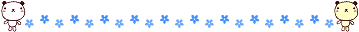 เอกสารประกอบการพิจารณาบัตรประจำตัวประชาชนและสำเนาทะเบียนบ้านผู้ขออนุญาตใบรับรองแพทย์ผู้ประกอบอาหาร  (กรณีเป็นร้านอาหาร)  สำเนาหนังสือรับรองการจดทะเบียนนิติบุคคล  พร้อมแสดงบัตรประจำตัวประชาชนของผู้แทนนิติบุคคล  (กรณีผู้ขอเป็นนิติบุคคล)ใบจดทะเบียนร้านค้า (กรณีที่มีหนังสือมอบอำนาจพร้อมสำเนาบัตรประจำตัวประชาชนผู้มอบและผู้รับมอบกรณีผู้ขอรับใบอนุญาตไม่สามารถดำเนินการด้วยตนเอง-26-รูปถ่ายหน้าตรงครึ่งตัว ไม่สวมหมวก  ไม่สวมแว่นตาดำ ของเจ้าของกิจการ  
ขนาด ๑X๑ นิ้ว  กิจการละ ๒ รูปใบเสร็จค่าธรรมเนียมเก็บขนขยะมูลฝอยแผนภูมิขั้นตอนการปฏิบัติงานด้านการยื่นขอใบอนุญาตจำหน่ายสินค้าในที่หรือทางสาธารณะขั้นตอนการให้บริการ-27-เอกสารประกอบการพิจารณาเอกสารประกอบการพิจารณาบัตรประจำตัวประชาชนและสำเนาทะเบียนบ้านผู้ขออนุญาตใบรับรองแพทย์ผู้ประกอบอาหาร  (กรณีเป็นร้านอาหาร)  รูปถ่ายหน้าตรงครึ่งตัว ไม่สวมหมวก  ไม่สวมแว่นตาดำ ของเจ้าของกิจการ  
ขนาด ๑X๑ นิ้ว  กิจการละ ๒ รูปใบเสร็จค่าธรรมเนียมเก็บขนขยะมูลฝอย